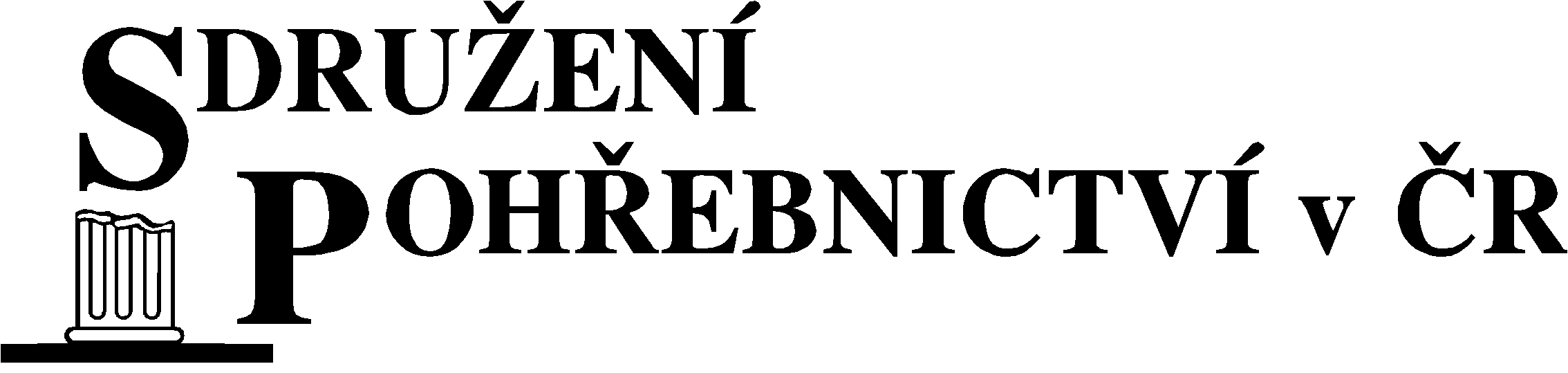 Školení hrobníků a provozovatelů pohřebišťKdy: 			středa – 27. března 2019Prezentace		8.45 – 9.00 hod.Čas zahájení:	  	9. 00 hod.Čas ukončení: 	13 - 14.00 hod.Místo:	Oblastní unie neslyšících, Jungmannova 25, 70200 Olomouc (tmavě zelená budova na rohu Jungmannovy a Božetěchovy ulice), parkujte u obchodního centra Kaufland, který je cca 250 m.Bankovní spojení: 	2700205284/2010VS:			27032019Spec. Symbol: 	IČO nebo RČCena: 			1.500,- Kč pro členy SP v ČR 			2.500,- Kč pro nečleny SP v ČRLektor:		Ing. Václav Graf 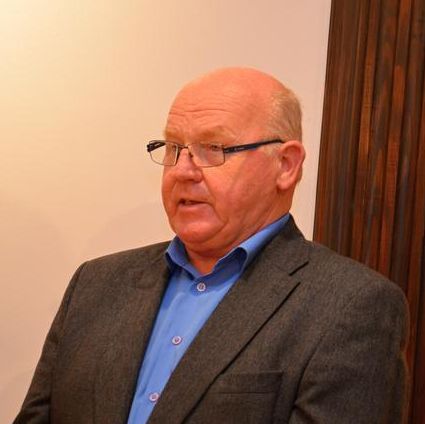 Lektor je znalec krajského soudu v Ostravě v oboru služby se specializací pohřebnictví, odborný lektor s živnostenským oprávněním, s praxí při provozování pohřebišť více než 30 let. Účastníci obdrží osvědčení o absolvování specializovaného školení pro práci v riziku – zemní práce na pohřebištích.  Školení je určeno pro pracovníky obcí, soukromé podnikatele, starosty, pracovníky úřadů, hrobníky. Je součástí školení OBP podle zák. č. 262/2006 Sb. – Zákoník práce (§ 101 až §106). Nenahrazuje školení pracovníků obcí v oblasti právních předpisů v oblasti pohřebnictví (smlouvy, pronájmy, manipulace s opuštěným majetkem apod.).Cílem specializovaného školení je seznámit účastníky s hlavními zásadami i riziky práce hrobníků i jejich řídících pracovníků při zemních pracích spojených s výkopy hrobů.Program:Základní pojmy, živnostenské oprávnění, požadavky na pracovníky, vybrané ustanovení zákona o pohřebnictví a změně některých zákonů souvisejícíchDefinice pohřbívání, historie, rituályVeřejné pohřebiště, řád pro veřejná pohřebiště, povinnosti provozovateleUžívání hrobového místa, ukončení nájmu, zrušení, likvidace; povinnosti provozovateleKopání hrobů, technologické postupyBezpečnostní předpisy vyplývající z příslušných zákonů a nařízení vládyŠířky a hloubky výkopů, použití strojů, nástrojů a dalších technických zařízení; povinnosti zaměstnavatele vypracovat místní provozní předpis a technologický postupTlecí procesyExhumaceHrobky, konstrukce, ukládání, druhy rakví, výskyt bioplynuJiná nebezpečíZodpovězení dotazůObčerstvení je zajištěno. Přihlášky zasílejte na info.pohrebnictvi@gmail.com nebo poštou na SP v ČR, Prokopa Velikého 29, 703 00  Ostrava – Vítkovice. Přihlášky budou akceptované dle data platby do naplnění semináře. Při nedostatečném počtu zájemců si sdružení vyhrazuje právo zrušit seminář s vrácením účastnického poplatku.